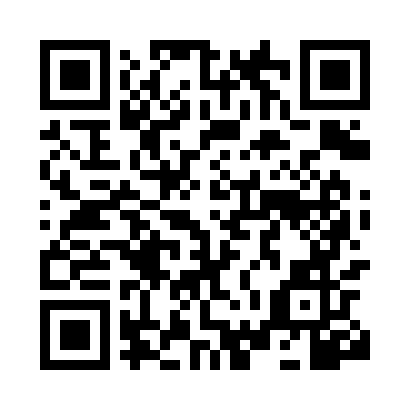 Prayer times for Santo Amaro, BrazilWed 1 May 2024 - Fri 31 May 2024High Latitude Method: NonePrayer Calculation Method: Muslim World LeagueAsar Calculation Method: ShafiPrayer times provided by https://www.salahtimes.comDateDayFajrSunriseDhuhrAsrMaghribIsha1Wed4:305:4211:322:525:216:302Thu4:305:4211:322:525:216:293Fri4:305:4311:322:525:216:294Sat4:305:4311:322:515:206:295Sun4:305:4311:312:515:206:286Mon4:305:4311:312:515:196:287Tue4:305:4311:312:515:196:288Wed4:305:4411:312:515:196:289Thu4:315:4411:312:515:196:2810Fri4:315:4411:312:505:186:2711Sat4:315:4411:312:505:186:2712Sun4:315:4411:312:505:186:2713Mon4:315:4511:312:505:186:2714Tue4:315:4511:312:505:176:2715Wed4:315:4511:312:505:176:2716Thu4:315:4511:312:505:176:2717Fri4:325:4611:312:505:176:2618Sat4:325:4611:312:505:176:2619Sun4:325:4611:312:495:166:2620Mon4:325:4611:312:495:166:2621Tue4:325:4711:312:495:166:2622Wed4:325:4711:322:495:166:2623Thu4:335:4711:322:495:166:2624Fri4:335:4811:322:495:166:2625Sat4:335:4811:322:495:166:2626Sun4:335:4811:322:495:166:2627Mon4:335:4811:322:495:166:2628Tue4:345:4911:322:495:166:2629Wed4:345:4911:322:495:166:2630Thu4:345:4911:322:495:166:2631Fri4:345:5011:332:495:166:26